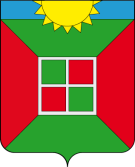                  Собрание представителей городского поселения Смышляевка                        муниципального района Волжский Самарской области                                                         Третьего созыва                                                             РЕШЕНИЕ   «17» октября 2019 года                                                                                        №255/58  О принятии проекта  Прогноза социально – экономического  развития  городского поселения Смышляевка муниципального  района Волжский Самарской области на 2020 год и на плановый  период 2021 и 2022 года.   В соответствии с Конституцией Российской Федерации, бюджетным кодексом Российской Федерации, Федеральным законом «Об общих принципах организации местного самоуправления в Российской Федерации» от 06.10.2003 года №131-ФЗ Положением «О бюджетном устройстве и бюджетном процессе в городском поселении Смышляевка муниципального района Волжский Самарской области» и Уставом городского поселения Смышляевка, в целях подготовки составления проекта бюджета городского поселения Смышляевка на 2020 год и на плановый период 2021 и 2022 года, Собрание представителей городского поселения Смышляевка муниципального района Волжский Самарской области   РЕШИЛО:-   1. Принять проект Прогноза социально – экономического   развития  городского поселения Смышляевка муниципального района Волжский Самарской области на 2020 год и на плановый  период 2021 и 2022 года. (Приложение).            2. Настоящее Решение вступает в силу со дня его опубликования.   3.  Опубликовать настоящее Решение в газете «Мой поселок» и на официальном сайте администрации городского поселения Смышляевка.   Глава городского поселения Смышляевка  муниципального района Волжский  Самарской области                                                                                      В.М.Брызгалов  Председатель Собрания представителей  городского поселения Смышляевка  муниципального района Волжский  Самарской области                                                                                      С.В.Солдатов